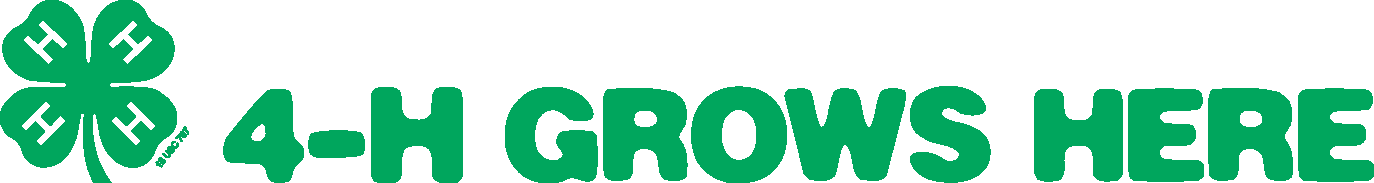 DATENAMEADDRESSThank you for your generous donation of $    to [Club/Council name]. Your generosity helps us [share project or goals for which funds were requested or general support of your project/program] We greatly appreciate your support. [Club/Council] is a Chartered Alaska 4-H [club/council] which is authorized to use the 4-H name and emblem and falls within the Alaska 4-H Youth Development Programs, Inc. As a 501(c)(3) non-profit organization recognized by the Internal Revenue Service, your donation to a specific 4-H club or affiliated group is tax deductible as provided in the IRS Code. Our federal tax ID number is 45-5610010. Sincerely, ReceiptGift Type (indicate Cash or Property):____ Cash		Amount $____Or____ Property other than cash; describe the donation in detail:__________________________________________________________________________________For property other than cash, it is the responsibility of the donor to determine the fair market value of donated property. Gift date: ______________